Termochemiechemický obor zabývající se tepelnými změnami při chemických reakcíchtermochemická rovnice = zapsané změny tepla v chemické rovnicireakční teplo (Qr/Qm) = změna entalpie (ΔH) – jednotka kJ/molteplo spotřebované/uvolněné během chemické reakcečím je reakční teplo větší, tím se látky lépe rozkládajístandardní reakční teplo → 298 K = 25 °C101,325 kPa = 1 atm (normální tlak vzduchu)nutno vyznačovat skupenské stavy látek (g, l, s, aq)rovnice musí být vyčíslenáTermochemické zákonytermochemický zákon (Lavoisier-Laplaceův) – reakční teplo přímé a zpětné reakce je až na znaménko stejnétermochemický zákon (Hessův) – nezáleží na cestě od reaktantů k produktům, záleží jen na počátečním a konečném stavu (ΔH = ΔHa + ΔHb + ΔHc)Dělení reakcíexotermickéΔH < 0teplo se uvolňuje do okolíhašení vápna, oxidace živinendotermickéΔH > 0teplo se spotřebovávápálení vápence, výroba hliníku či železaatermické (vzácné) – nedochází k tepelné výměněDruhy standardního reakčního teplareaktanty i produkty jsou ve standardním stavustandardní slučovací teploreakční teplo reakce, při níž vznikne 1 mol sloučeniny přímo z prvkůslučovací teplo prvků je nulovév MFChT uvedeno zejména pro anorganické látkystandardní spalné teploreakční teplo reakce, při níž je 1 mol látky spálen v nadbytku kyslíkuspalné teplo látek, které již nelze spálit, je nulové (platí například pro vodu)v MFChT uvedeno zejména pro organické látkyVýpočty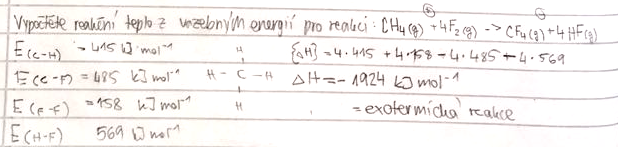 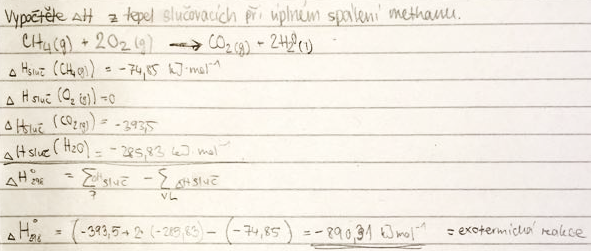 